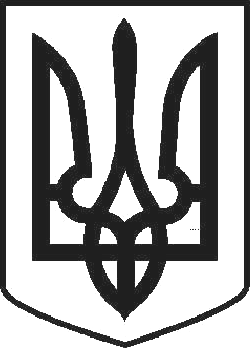 УКРАЇНАЧОРТКІВСЬКА МІСЬКА РАДАДВАДЦЯТЬ ДЕВ’ЯТА СЕСІЯ СЬОМОГО СКЛИКАННЯ РІШЕННЯвід 24 травня 2018 року	№ 1066м. ЧортківПро звернення депутатів Чортківської міської ради Тернопільської області до Верховної Ради України щодо підтримки прийняття законопроекту №4030а «Про внесення змін до деяких законодавчих актів України (щодо захисту громадського здоров’я від шкідливого впливу тютюнового диму)» від 19.07.2016 р.З метою удосконалення положень законів, які забороняють вживання тютюнових виробів у громадських місцях, рекламу і стимулювання куріння та посилення відповідальності за такі правопорушення, розглянувши звернення громадських організацій «За вільну від тютюнового диму Україну» та «Життя», керуючись ст.ст. 25, 26 Закону України «Про місцеве самоврядування в Україні», міська радаВИРІШИЛА:Прийняти звернення депутатів Чортківської міської ради Тернопільської області до Верховної Ради України щодо підтримки прийняття законопроекту №4030а «Про внесення змін до деяких законодавчих актів України (щодо захисту громадського здоров’я від шкідливого впливу тютюнового диму)» від 19.07.2016 р. згідно додатку.Організаційному відділу апарату міської ради направити рішення до вищевказаного адресата.Контроль за виконанням рішення покласти на заступника міського голови з питань діяльності виконавчих органів міської ради Тимофія Р.М. та на постійну комісію з питань дотримання законності, охорони громадського порядку та депутатської етики.Міський голова	Володимир ШМАТЬКО